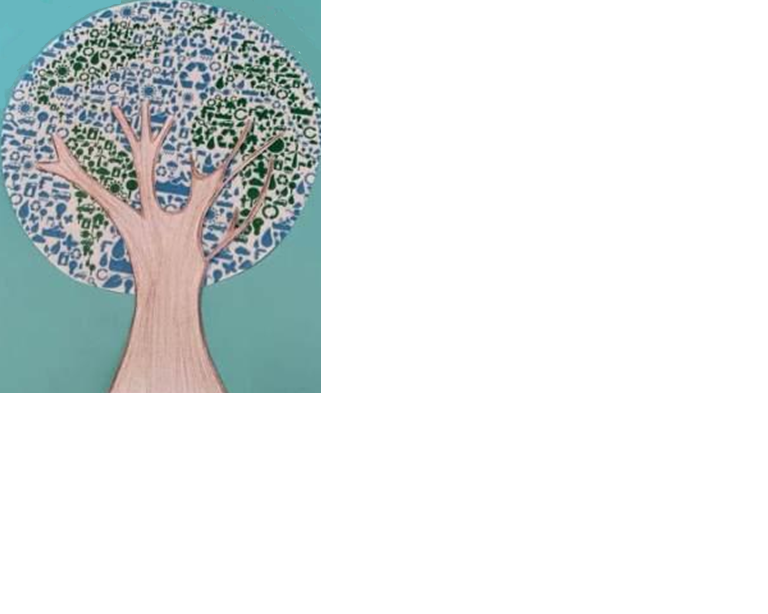 	Título do trabalhoAgrupamento de Escolas de Valongo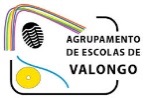 IntroduçãoDesenvolvimentoConclusãoBibliografiaWebgrafia